Why pursue a career as a Corrections Officer?SIGN-ON BONUS
$10k entry level new hire$2,000 on first paycheck
$8,000 completion of probation$25 lateral hire$8,000 on first paycheck
$8,500 completion of probation
$8,500 after 3 years of employment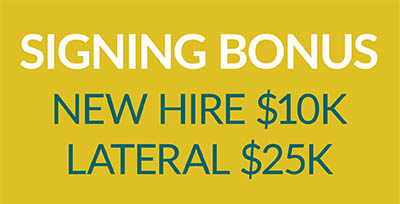 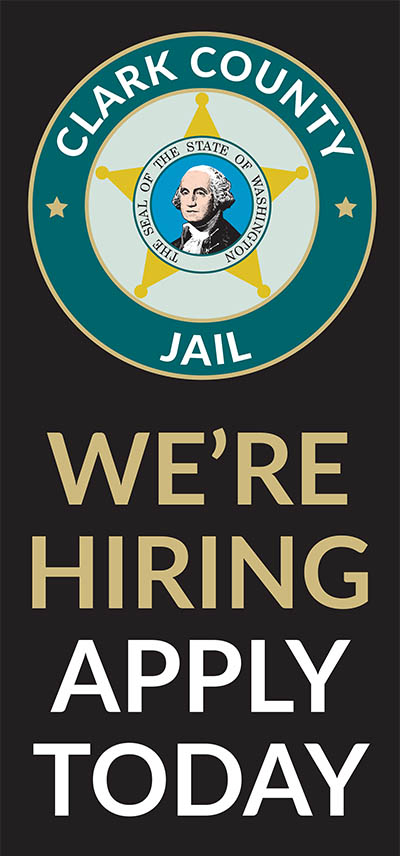 2023 Hourly wage range $30.35 to $40.74

Excellent medical, dental and vision plans

Generous paid days off plan
 Wage incentives after probationUpon successful completion of probation, employees with college degrees are eligible for the following wage incentive:AA = 2%BA/BS = 4%MA = 6%Firearms qualification wage incentive = 5%RetirementState PSERS retirement age is 60 after 10 years of service. For more information visit https://www.drs.wa.gov/plan/psers2/.Perfect schedule for individuals with active and busy livesPrimary schedule after successful completion of the academy is 4 days on 4 days off (12-hour shifts). Benefits of the 4 on 4 off shift:work only 182 days a year.only work 4 days in a rowfour consecutive days off after every four days of workschedule is stable and predictable.Academy, training, and opportunitiesget paid to attend training at the academy.paid during Field Training (OJT in the jail)ongoing training and development through entire careerpromotional and specialty unit opportunities after successful probationall equipment and uniforms are supplied and paid for by the agency.